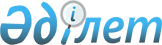 О повышении базовых ставок земельного налога на не используемые земли сельскохозяйственного назначения в Тупкараганском районе
					
			Утративший силу
			
			
		
					Решение Тупкараганского районного маслихата Мангистауской области от 26 июня 2020 года № 45/336. Зарегистрировано Департаментом юстиции Мангистауской области 7 июля 2020 года № 4252. Утратило силу решением Тупкараганского районного маслихата Мангистауской области от 26 сентября 2022 года № 17/104 .
      Сноска. Утратило силу решением Тупкараганского районного маслихата Мангистауской области от 26.09.2022 № 17/104 (вводится в действие по истечении десяти календарных дней после дня его первого официального опубликования).
      В соответствии с пунктом 5 статьи 509 Кодекса Республики Казахстан от 25 декабря 2017 года "О налогах и других обязательных платежах в бюджет (Налоговый кодекс)", а также на основании представления республиканского государственного учреждения "Департамент юстиции Мангистауской области Министерства юстиции Республики Казахстан" от 22 января 2020 года №10-15-194, Тупкараганский районный маслихат РЕШИЛ:
      1. Повысить базовые ставки земельного налога в десять раз на земли сельскохозяйственного назначения в Тупкараганском районе, не используемые в соответствии с земельным законодательством Республики Казахстан.
      2. Признать утратившими силу некоторые решения Тупкараганского районного маслихата, по перечню согласно приложению к настоящему решению.
      3. Государственному учреждению "Аппарат Тупкараганского районного маслихата" (главный специалист-юрист Нәдірқожақызы Ә) обеспечить государственную регистрацию настоящего решения в органах юстиции, размещение на интернет-ресурсе Тупкараганского районного маслихата.
      4. Контроль за исполнением настоящего решения возложить на постоянную комиссию Тупкараганского районного маслихата по вопросам бюджета (председатель комиссии Озгамбаев К.).
      5. Настоящее решение вступает в силу со дня государственной регистрации в органах юстиции и вводится в действие по истечении десяти календарных дней после дня его первого официального опубликования. Перечень некоторых решений Тупкараганского районного маслихата, признаваемых утратившими силу
      1. Решение Тупкараганского районного маслихата от 29 октября 2015 года №34/235 "О повышении ставок земельного налога на не используемые земли сельскохозяйственного назначения в Тупкараганском районе" (зарегистрировано в Реестре государственной регистрации нормативных правовых актов за № 2874, опубликовано 27 ноября 2015 года в информационно - правовой системе "Әділет").
      2. Решение Тупкараганского районного маслихата от 1 февраля 2016 года №38/261 "О внесении изменения в решение Тупкараганского районного маслихата от 29 октября 2015 года №34/235 "О повышении ставок земельного налога на не используемые земли сельскохозяйственного назначения в Тупкараганском районе" (зарегистрировано в Реестре государственной регистрации нормативных правовых актов за № 2978, опубликовано 5 марта 2016 года в информационно - правовой системе "Әділет").
      3. Решение Тупкараганского районного маслихата от 29 марта 2018 года №18/157 "О внесении изменения в решение Тупкараганского районного маслихата от 29 октября 2015 года №34/235 "О повышении ставок земельного налога на не используемые земли сельскохозяйственного назначения в Тупкараганском районе" (зарегистрировано в Реестре государственной регистрации нормативных правовых актов за № 3569, опубликовано 24 апреля 2018 года в Эталонном контрольном банке нормативных правовых актов Республики Казахстан).
					© 2012. РГП на ПХВ «Институт законодательства и правовой информации Республики Казахстан» Министерства юстиции Республики Казахстан
				
      Председатель сессии

А.Тулеумаганбетов

      Секретарь Тупкараганского районного маслихата

А.Досанова
Приложениек решениюТупкараганскогорайонного маслихата от26 июня 2020 года№45/336